For legal guidance about the requirements of meeting your child’s special educational needs, refer to Special Educational Needs and Disability Code of Practice, 0 – 25 (January 2015) (COP):Special Educational Needs (SEN) Support PlanReviewing the SEN Support PlanThe code states that early years, schools and colleges must record a child’s or young persons SEN support and progress towards outcomes. The information from the SEN Support Plan can be used to demonstrate whether the child or young person requires continuing SEN support, no furthersupport or more support than the education setting can provide. In this case a ‘needs assessment’ should be requested by the parent or school. The Code says that the school must meet with youat least three times a year to discuss your child’s SEN Support Plan.For information about how your school supports Special Educational Needs (SEN), go to the school website, and look at their SEN Information Report.For information on requesting a needs assessment and Education Health and Care Plans (EHCP’s) visit Norfolk’s SEND Local Offer at www.norfolk.gov.uk/send.For impartial information, advice and support contact Norfolk SENDIASS on 01603 704070 or visit www.norfolksendiass.org.uk.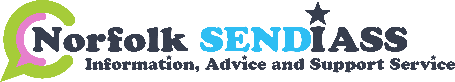 This is not a legal documentNorfolk SENDIASS Template for SEN SupportSEN Support Plan—Assess, Plan, Do, ReviewMy role as a parent will be to:My role as child/young person will be to:My role as the class teacher will be to:Plan agreed by SENCoDate:Name:Parentsignature:Young person/childsignatureClass teachersignature:Review date:Child’s nameDate of birthClass teacher/Year head/TutorProfessionals involvedLevel of needMain area of Special Educational NeedCluster fundingAttainment Level	SEN Support/ Graduated approach	EHCP	Cognition and Learning	Communication and Interaction	Sensory and or Physical	Social, Emotional and Mental Health	Medical	YESDetails:	NO	Date RequestedPrevious Attainment:Previous Progress:Current Attainment: Expected Attainment: Current Progress:Current Interventions/ Adjustments /Support(all teachers need to be aware)eg: differentiation/small groups/1:1/nurture)How have needs been identified/assessed -by school/outside professionals/parentsAny new information from parent/carersE.g. change in family circumstances/ bereavementThings I find difficult(SEN need)(eg. Making friends, Difficult to maintain concentration)Provision and Strategies—(additional to /different from what is normally available to children of thesame age)(Specific and quantifiable resource—Who, when, what, how often)(eg. 1:1 designated staff delivery of 10 minutes	support a day delivering phonics)Short term targets (Outcomes)These need to be SMART(Specific, Measurable, Achievable, Realistic and Time bound)Has the target been achieved or whatprogress has been made towards the target ?Next steps: new targets oralternative provision/ strategies?1.YESNoProgress2.YESNoProgress3.YES NOProgress4.YES NOProgress